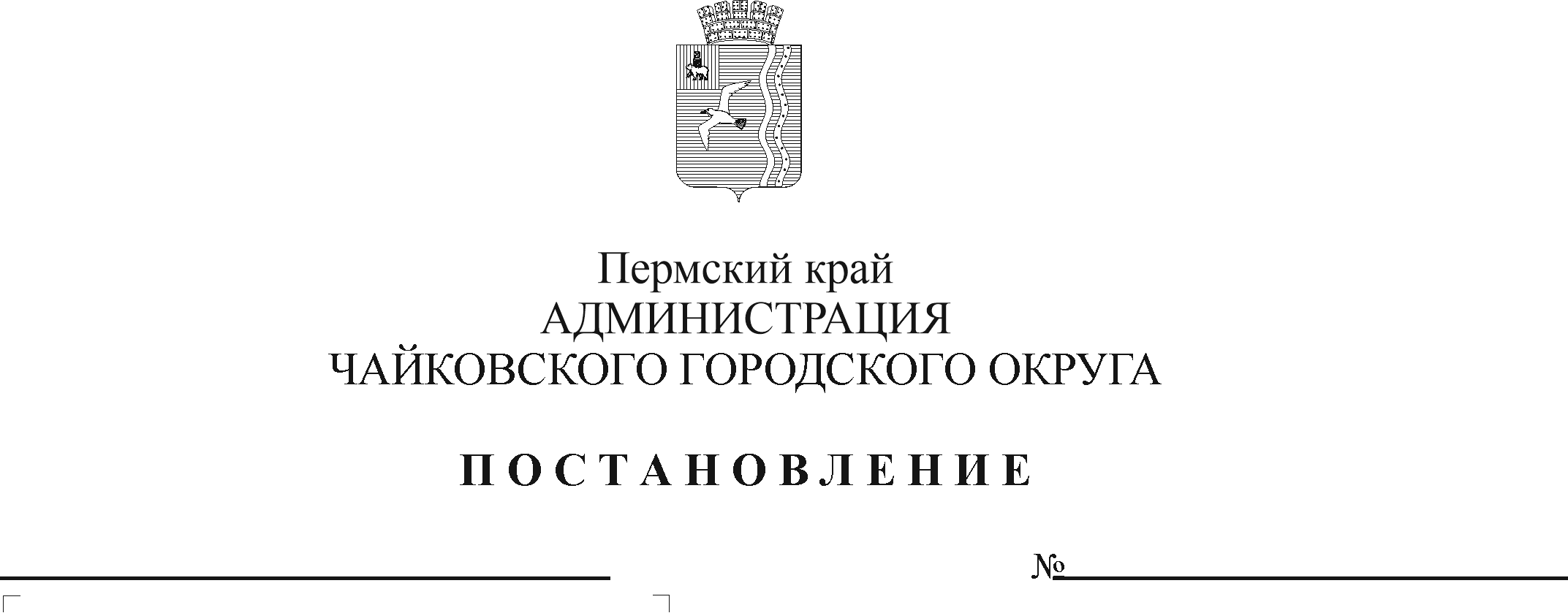 В соответствии со статьями 135, 144, 145 Трудового кодекса Российской Федерации, статьей 16 Федерального закона от 6 октября 2003 г. № 131-ФЗ «Об общих принципах организации местного самоуправления в Российской Федерации», Уставом Чайковского городского округа, решением Чайковской городской Думы от 21 сентября 2018 г. № 13 «О вопросах правопреемства», решением Чайковской городской Думы от 19 декабря 2018 г. № 96 «Об оплате труда работников муниципальных учреждений Чайковского городского округа» ПОСТАНОВЛЯЮ:1. Утвердить прилагаемое Положение о системе оплаты труда работников муниципальных учреждений дополнительного образования, подведомственных Управлению культуры и молодежной политики администрации Чайковского городского округа.2. Признать утратившими силу отдельные постановления администрации Чайковского муниципального района:от 4 февраля 2014 г. № 213 «Об утверждении Положения о системе оплаты труда работников муниципальных учреждений дополнительного образования детей, подведомственных Управлению культуры и искусства администрации Чайковского муниципального района»;от 19 мая 2015 г. № 703 «О внесении изменений в Положение о системе оплаты труда работников муниципальных учреждений дополнительного образования детей, подведомственных Управлению культуры и искусства администрации Чайковского муниципального района, утвержденного постановлением администрации Чайковского муниципального района от 04.02.2014 года № 213»;от 27 июля 2015 г. № 938 «О внесении изменений в Положение о системе оплаты труда работников муниципальных учреждений дополнительного образования детей, подведомственных Управлению культуры и искусства администрации Чайковского муниципального района, утвержденного постановлением администрации Чайковского муниципального района от 04.02.2014 года № 213 (в ред. от 19.05.2015 № 703)»;от 24 марта 2016 г. № 244 «О внесении изменений в Положение о системе оплаты труда работников муниципальных учреждений дополнительного образования детей, подведомственных Управлению культуры и молодежной политики администрации Чайковского муниципального района, утвержденного постановлением администрации Чайковского муниципального района от 04.02.2014 № 213 (в ред. от 19.05.2015 № 703, от 27.07.2015 № 938)»;от 14 ноября 2016 г. № 1057 «О внесении изменений в Положение о системе оплаты труда работников муниципальных учреждений дополнительного образования детей, подведомственных Управлению культуры и молодежной политики администрации Чайковского муниципального района, утвержденного постановлением администрации Чайковского муниципального района от 04 февраля 2014 года № 213»;от 14 июня 2017 г. № 809 «О внесении изменений в Положение о системе оплаты труда работников муниципальных учреждений дополнительного образования детей, подведомственных Управлению культуры и молодежной политики администрации Чайковского муниципального района, утвержденного постановлением администрации Чайковского муниципального района от 04 февраля 2014 года № 213»;от 7 ноября 2017 г. № 1529 «О внесении изменения в приложение 1 к Положению о системе оплаты труда работников муниципальных учреждений дополнительного образования, подведомственных Управлению культуры и молодежной политики администрации Чайковского муниципального района, утвержденное постановлением администрации Чайковского муниципального района от 04.02.2014 № 213».3. Опубликовать постановление в муниципальной газете «Огни Камы» и разместить на официальном сайте администрации Чайковского городского округа.4. Постановление вступает в силу после его официального опубликования.5. Контроль за исполнением постановления возложить на заместителя главы администрации Чайковского городского округа по социальным вопросам.Глава городского округа -глава администрацииЧайковского городского округа                                                     Ю.Г. ВостриковУТВЕРЖДЕНО постановлением администрацииЧайковского городского округа от _________ № ____ПОЛОЖЕНИЕо системе оплаты труда работников муниципальных учреждений дополнительного образования, подведомственных Управлению культуры и молодежной политики администрации Чайковского городского округа1. Общие положения1.1. Настоящее Положение о системе оплаты труда работников муниципальных учреждений дополнительного образования, подведомственных Управлению культуры и молодежной политики администрации Чайковского городского округа (далее – Положение) разработано на основании:Трудового кодекса Российской Федерации;Федерального закона от 6 октября 2003 г. № 131-ФЗ «Об общих принципах организации местного самоуправления в Российской Федерации»;Федерального закона от 29 декабря 2012 г. № 273-ФЗ «Об образовании в Российской Федерации»;постановления Министерства труда и социального развития Российской Федерации от 21 августа 1998 г. № 37 «Об утверждении Квалификационного справочника должностей руководителей, специалистов и других служащих»;постановления Министерства труда и социального развития Российской Федерации от 26 апреля 2004 г. № 63 «Об утверждении Единого тарифно-квалификационного справочника работ и профессий рабочих, выпуск 59, разделы: «Общие профессии производства музыкальных инструментов», «Производство клавишных инструментов», «Производство смычковых инструментов», «Производство щипковых инструментов», «Производство язычковых инструментов», «Производство духовых и ударных инструментов», «Ремонт и реставрация музыкальных инструментов»;приказа Министерства здравоохранения и социального развития Российской Федерации от 6 августа 2007 г. № 525 «О профессиональных квалификационных группах и утверждении критериев отнесения профессий рабочих и должностей служащих к профессиональным квалификационным группам»;приказа Министерства здравоохранения и социального развития Российской Федерации от 31 августа 2007 г. № 570 «Об утверждении профессиональных квалификационных групп должностей работников культуры, искусства и кинематографии»;приказа Министерства здравоохранения и социального развития Российской Федерации от 14 марта 2008 г. № 121н «Об утверждении профессиональных квалификационных групп профессий рабочих культуры, искусства и кинематографии»;приказа Министерства здравоохранения и социального развития Российской Федерации от 5 мая 2008 г. № 216н «Об утверждении профессиональных квалификационных групп должностей работников образования», приказа Министерства здравоохранения и социального развития Российской Федерации от 29 мая 2008 г. № 247н «Об утверждении профессиональных квалификационных групп общеотраслевых должностей руководителей, специалистов и служащих»;приказа Министерства здравоохранения и социального развития Российской Федерации от 26 августа 2010 г. № 761н «Об утверждении Единого квалификационного справочника должностей руководителей, специалистов и служащих, раздел «Квалификационные характеристики должностей работников образования»;приказа Министерства здравоохранения и социального развития Российской Федерации от 30 марта 2011 г. № 251н «Об утверждении Единого квалификационного справочника должностей руководителей, специалистов и служащих, раздел «Квалификационные характеристики должностей работников культуры, искусства и кинематографии»;приказа Министерства труда и социальной защиты Российской Федерации от 5 мая 2018 г. № 298н «Об утверждении профессионального стандарта «Педагог дополнительного образования детей и взрослых»;Устава Чайковского городского округа;решения Чайковской городской Думы от 19 декабря 2018 г. № 96 «Об оплате труда работников муниципальных учреждений Чайковского городского округа»;постановления администрации города Чайковского от 11 февраля 2019 г. № 153 «Об оплате труда рабочих муниципальных учреждений Чайковского городского округа».1.2. Настоящее Положение определяет порядок и условия формирования системы оплаты труда работников муниципальных учреждений дополнительного образования (далее - Учреждение), в отношении которых Управление культуры и молодежной политики администрации Чайковского городского округа осуществляет функции и полномочия учредителя (далее - Учредитель).1.3. Система оплаты труда и стимулирования работников Учреждения устанавливается коллективным договором, соглашениями, локальными нормативными актами в соответствии с федеральными законами и иными нормативными правовыми актами Российской Федерации, законами и иными нормативными правовыми актами Пермского края, муниципальными нормативными правовыми актами и настоящим Положением.1.4. Оплата труда рабочих Учреждения осуществляется на основе единых подходов, установленных нормативным правовым актом администрации Чайковского городского округа. 1.5. Месячная заработная плата работника, полностью отработавшего за этот период норму рабочего времени и выполнившего норму труда (трудовые обязанности), не может быть ниже минимального размера оплаты труда, установленного в соответствии с федеральным законодательством.1.6. Индексация заработной платы работников осуществляется в порядке, определенном действующим законодательством.2. Порядок формирования фонда оплаты труда2.1. Финансовое обеспечение на оплату труда работников Учреждения осуществляется за счет субсидий Учреждению на финансовое обеспечение выполнения муниципального задания и средств, полученных от иной приносящей доход деятельности.2.2. Объем средств на оплату труда работников Учреждения определяется исходя из размера нормативных затрат на оказание муниципальной услуги (работы), утвержденного в установленном порядке, и муниципального задания на предоставление муниципальных услуг Учреждением в соответствующем финансовом году. Объем средств, предусмотренных для формирования фонда оплаты труда Учреждения, может быть уменьшен только при условии уменьшения объема предоставляемых Учреждением муниципальных услуг.2.3. Фонд оплаты труда Учреждения (далее - ФОТ) состоит из базовой (далее - ФОТб) и стимулирующей части (далее - ФОТст):ФОТ = ФОТб+ФОТстДоля базовой части фонда оплаты труда составляет не менее 50% от фонда оплаты труда учреждения.Доля стимулирующей части фонда оплаты труда составляет не более 50% от фонда оплаты труда учреждения.Общая сумма базовой и стимулирующей части не должна превышать 100%.Процентное соотношение базовой и стимулирующей части устанавливается Учреждением самостоятельно, исходя из утвержденной стоимости муниципальной услуги (работы).2.4. Базовая часть фонда оплаты труда обеспечивает гарантированную заработную плату руководителя, заместителей руководителя и работников Учреждения, осуществляющих профессиональную деятельность по должностям специалистов и служащих и профессиям рабочих Учреждения, и складывается из:ФОТб = ФОТауп + ФОТ служ+ ФОТ раб, гдеФОТауп - фонд оплаты труда для административно-управленческого персонала;ФОТ служ - фонд оплаты труда специалистов и служащих;ФОТ раб - фонд оплаты труда рабочих.2.5. Предельная доля оплаты труда работников административно-управленческого и вспомогательного персонала в фонде оплаты труда составляет не более 40%.2.6. К административно-управленческому персоналу относятся следующие должности работников Учреждения: руководитель (директор), заместитель руководителя (директора), директор (начальник, заведующий) филиала, другого обособленного структурного подразделения, заведующий (начальник) обособленным структурным подразделением, заведующий (начальник) структурным подразделением, начальник отдела.2.7. Руководитель Учреждения формирует и утверждает штатное расписание Учреждения по согласованию с Учредителем.2.8. Экономия базовой части фонда оплаты труда Учреждения направляется на осуществление выплат стимулирующего характера.3. Заработная плата работников3.1. Система оплаты труда работников Учреждения включает в себя размеры должностных окладов, тарифных ставок, выплаты компенсационного и стимулирующего характера.3.2. Заработная плата труда работников Учреждения имеет следующую структуру:ЗП = БЧ+ СЧ, гдеБЧ - базовая часть заработной платы;СЧ - стимулирующая часть.Базовая часть заработной платы определяется по формуле:БЧ = ДО + Кв, гдеДО – тарифная ставка, должностной оклад (оклад);Кв - компенсационные выплаты (в соответствии с Трудовым кодексом Российской Федерации). 3.3. Учреждение самостоятельно определяет размеры доплат, надбавок, премий и других мер материального стимулирования.3.4. Условия оплаты труда, включая размер должностного оклада (оклада) работника Учреждения, условия получения выплат стимулирующего и компенсационного характера являются обязательными для включения в трудовой договор.4. Должностные оклады работников4.1. Размеры должностных окладов работников Учреждения устанавливаются руководителем Учреждения с учетом квалификационных уровней профессиональных квалификационных групп на основе требований к профессиональной подготовке и уровню квалификации, которые необходимы для осуществления соответствующей профессиональной деятельности с учетом сложности и объема выполняемой работы. 4.2. Определение размеров должностных окладов работников Учреждения осуществляется согласно приложениям 1, 2, 3 и 4 к настоящему Положению.Норма часов педагогической работы за ставку заработной платы устанавливается в соответствии с правовым актом федерального органа исполнительной власти, осуществляющего функции по выработке и реализации государственной политики и нормативно-правовому регулированию в сфере общего и дополнительного образования.Должностной оклад педагогических работников определяется согласно схеме тарифных ставок, должностных окладов, установленных с учетом повышений в абсолютных величинах за наличие квалификационной категории. Присвоение квалификационной категории педагогическим работникам осуществляется в соответствии с правовым актом федерального органа исполнительной власти, осуществляющего функции по выработке и реализации государственной политики и нормативно-правовому регулированию в сфере общего и дополнительного образования.4.3. Специалистам учреждений, работающим в сельских населенных пунктах, замещающим должности в соответствии с перечнем согласно приложению 5 к настоящему Положению, устанавливается повышенный на 25 процентов размер должностного оклада.4.4. Размеры окладов рабочих Учреждения, за исключением профессий рабочих культуры и искусства, устанавливаются постановлением администрации города Чайковского от 11 февраля 2019 г. № 153 «Об оплате труда рабочих муниципальных учреждений Чайковского городского округа». 4.5. Тарификация работ рабочих Учреждения производится с учетом Единого тарифно-квалификационного справочника работ и профессий рабочих.5. Оплата труда основного персонала учреждения5.1. Основной персонал учреждения - работники учреждения, непосредственно оказывающие услуги (выполняющие работы), направленные на достижение определенных уставом учреждения целей деятельности этого учреждения. Отнесение работников к основному персоналу учреждения осуществляется в соответствии с приложением 6 к настоящему Положению.5.2. Заработная плата основного персонала учреждения устанавливается с учетом государственных гарантий по оплате труда, оплаты за специфику работы, выплат компенсационного и стимулирующего характера, мнения представительного органа работников.5.3. Заработная плата основного персонала учреждения рассчитывается по формуле:ЗПр = БЧр + СЧр, где:ЗПр - заработная плата работника;БЧр - базовая часть;СЧр - стимулирующая часть.Базовая часть (далее – БЧр), рассчитывается по формуле:БЧр = ДО + Кв, где:ДО - тарифная ставка, должностной оклад работника, определяется в соответствии с разделом 4 настоящего Положения;Кв - компенсационные выплаты, установленные в соответствии с Трудовым кодексом Российской Федерации.6. Определение размера заработной платы руководителя, заместителей руководителя6.1. Оплата труда (заработная плата) руководителя, заместителей руководителя Учреждения состоит из должностного оклада, выплат компенсационного, стимулирующего и социального характера.6.2. Заработная плата руководителя, заместителей руководителя Учреждения определяется следующим образом:ЗПр = БЧр + СЧр, где:ЗПр - заработная плата руководителя, заместителя руководителя;БЧр - базовая часть;СЧр - стимулирующая часть.Базовая часть (далее – БЧр), рассчитывается по формуле:БЧр = ДО + Кв, где:ДО - должностной оклад;Кв - компенсационные выплаты, установленные в соответствии с Трудовым кодексом Российской Федерации.6.3. Должностной оклад руководителя, заместителей руководителя Учреждения устанавливается в зависимости от сложности труда, в том числе с учетом масштаба управления и особенностей деятельности и значимости учреждения, и определяется следующим образом:Таблица6.4. Размер должностного оклада заместителей руководителя Учреждения устанавливается руководителем Учреждения на 15-30% ниже должностного оклада руководителя на основе требований к профессиональной подготовке и уровню квалификации, которые необходимы для осуществления соответствующей профессиональной деятельности, а также с учетом сложности и объема выполняемой работы.6.5. Размеры должностных окладов руководителя и заместителей руководителя Учреждения определяется в соответствии с настоящим Положением.6.6. Руководителю Учреждения с учетом условий его труда правовыми актами Учредителя устанавливаются выплаты стимулирующего и компенсационного характера, иные выплаты, предусмотренные разделами 7-9 настоящего Положения.Виды, размеры, порядок и условия назначения выплат стимулирующего и компенсационного характера, иных выплат руководителю Учреждения определяются правовыми актами Учредителя.6.7. Заместителям руководителя Учреждения с учетом условий их труда руководителем Учреждения устанавливаются выплаты стимулирующего и компенсационного характера, иные выплаты, предусмотренные разделами 7-9 настоящего Положения.Виды, размеры, порядок и условия назначения выплат стимулирующего и компенсационного характера, иных выплат заместителям руководителя Учреждения устанавливаются коллективным договором и локальными актами Учреждения в соответствии с действующим законодательством.6.8. Условия оплаты труда руководителя и его заместителей устанавливаются с учетом предельного уровня соотношения размеров среднемесячной заработной платы руководителя и его заместителей и среднемесячной заработной платы работников Учреждения (без учета заработной платы руководителя и его заместителей).Предельный уровень соотношения средней заработной платы руководителя и заместителей руководителя определяется как соотношение средней заработной платы руководителя, заместителей руководителя и средней заработной платы работников Учреждения (без учета заработной платы руководителя и заместителей руководителя), формируемой за счет всех источников финансового обеспечения и рассчитываемой за календарный год. Предельный уровень соотношения средней заработной платы руководителя, заместителей руководителя и работников Учреждения определяется Учредителем в кратности до 8.6.9. Порядок исчисления среднемесячной заработной платы руководителя, его заместителей и среднемесячной заработной платы работников Учреждения устанавливается Правительством Российской Федерации.6.10. Ответственность за несоблюдение предельного уровня соотношения среднемесячной заработной платы руководителя, заместителей руководителя и среднемесячной заработной платы работников Учреждения несет руководитель Учреждения.6.11. Информация о рассчитываемой за календарный год среднемесячной заработной плате руководителей и их заместителей размещается в информационно-телекоммуникационной сети «Интернет» на официальном сайте администрации Чайковского городского округа, если иное не предусмотрено Трудовым кодексом Российской Федерации, другими федеральными законами, иными нормативными правовыми актами Российской Федерации.Информация, предусмотренная абзацем первым настоящего пункта, может по решению Учредителя размещаться в информационно-телекоммуникационной сети «Интернет» на официальных сайтах учреждений.В составе размещаемой на официальных сайтах информации, предусмотренной абзацем первым настоящего пункта, запрещается указывать данные, позволяющие определить место жительства, почтовый адрес, телефон и иные индивидуальные средства коммуникации лиц, указанных в абзаце первом настоящего пункта, а также сведения, отнесенные к государственной тайне или сведениям конфиденциального характера.Порядок размещения информации о рассчитываемой за календарный год среднемесячной заработной плате лиц, указанных в абзаце первом настоящего пункта, и представления указанными лицами данной информации устанавливается постановлением администрации Чайковского городского округа, если иное не предусмотрено Трудовым кодексом Российской Федерации, другими федеральными законами и иными нормативными правовыми актами Российской Федерации.7. Выплаты компенсационного характера7.1. Выплаты компенсационного характера устанавливаются к должностным окладам работников Учреждения по соответствующим квалификационным уровням профессиональных квалификационных групп в процентах к должностным окладам (окладам) или в абсолютных размерах. 7.2. Работникам Учреждения устанавливаются следующие виды компенсационных выплат: выплаты за работу в условиях, отклоняющихся от нормальных (при выполнении работ различной квалификации, при сверхурочной работе, работе в ночное время, совмещении профессий, расширении зон обслуживания, увеличении объема работы или исполнении обязанностей временно отсутствующего работника без освобождения от работы, определенной трудовым договором, за работу в выходные и нерабочие праздничные дни и при выполнении работ в других условиях, отклоняющихся от нормальных).7.3. К заработной плате работников Учреждения устанавливается районный коэффициент в соответствии с действующим законодательством.7.4. Выплаты компенсационного характера работникам Учреждения, размеры и условия их осуществления устанавливаются коллективным договором, локальными и актами Учреждения в соответствии с трудовым законодательством и иными нормативными правовыми актами, содержащими нормы трудового права.7.5. Конкретные размеры выплат компенсационного характера не могут быть ниже предусмотренных трудовым законодательством и иными нормативными актами, содержащими нормы трудового права.8. Выплаты стимулирующего характера8.1. Работникам учреждений устанавливаются следующие выплаты стимулирующего характера:8.1.1 выплаты за высокие результаты и качество выполняемых работ;8.1.2 премиальные выплаты по итогам работы (за месяц, квартал, год);8.1.3 ежемесячные выплаты за выслугу лет в следующих размерах:Устанавливается для руководителей, специалистов и служащих, работающих по основной должности, в следующих размерах:- от 5 до 10 лет - 10% должностного оклада;- от 10 до 15 лет - 15% должностного оклада;- от 15 до 20 лет - 20% должностного оклада;- от 20 лет и более - 30% должностного оклада.8.1.4 ежемесячная выплата за почетное звание по соответствующему профилю выполняемой работы;Устанавливается для руководителей, специалистов и служащих, работающих по основной должности, в следующих размерах:Таблица8.1.5 выплата за ученую степень доктора наук, кандидата наук;Устанавливается для руководителей, специалистов и служащих, работающих по основному месту работы, в следующих размерах:- ученая степень доктора наук по соответствующему профилю выполняемой работы – до 50% должностного оклада;- ученая степень кандидата наук по соответствующему профилю выполняемой работы – до 30% должностного оклада.8.2. Выплата за выслугу лет исчисляется исходя из должностного оклада (оклада) работника, без учета других выплат к должностному окладу.В стаж работы для выплаты за выслугу лет включаются:- время работы на должностях руководителей, специалистов, служащих и педагогических работников дополнительного образования;- время работы на должностях руководителей, специалистов, служащих и профессий рабочих культуры, искусства и кинематографии в учреждениях сферы культуры, искусства, молодежной политики, и других учреждениях, ведущих культурно-досуговую деятельность;- время работы на выборных и руководящих должностях в органах государственной власти (местного самоуправления).8.3. Виды, размеры, порядок и условия назначения выплат стимулирующего характера руководителю Учреждения в соответствии с настоящим Положением определяются правовым актом Учредителя.Виды, размеры, порядок и условия назначения выплат стимулирующего характера работникам Учреждения в соответствии с настоящим Положением определяются коллективным договором и локальными актами Учреждения.8.4. Стимулирующие выплаты осуществляются в пределах стимулирующей части фонда оплаты труда Учреждения. Экономия по фонду базовой части оплаты труда также может быть направлена на стимулирующие выплаты. 8.5. Стимулирующие выплаты могут носить единовременный характер или устанавливаться на определенный период.8.6. Размер стимулирующих выплат работникам Учреждения, период действия выплат и перечень работников, получающих выплаты, утверждаются локальным актом Учреждения.9. Иные вопросы оплаты труда9.1. В пределах экономии фонда оплаты труда руководителю, заместителям руководителя и работникам Учреждения производятся следующие выплаты: - единовременная выплата при предоставлении ежегодного оплачиваемого отпуска в размере до одного должностного оклада;- материальная помощь до одного должностного оклада.9.2. Решение об осуществлении единовременной выплаты и об оказании материальной помощи руководителю Учреждения принимает Учредитель на основании письменного заявления руководителя Учреждения.Условия и порядок осуществления единовременной выплаты и оказания материальной помощи руководителю Учреждения в соответствии с настоящим Положением устанавливаются правовым актом Учредителя.9.3. Решение об осуществлении единовременной выплаты и об оказании материальной помощи заместителям руководителя и работникам Учреждения принимает руководитель Учреждения на основании письменного заявления заместителя руководителя, работников Учреждения.Условия и порядок осуществления единовременной выплаты и оказания материальной помощи заместителям руководителя и работникам Учреждения в соответствии с настоящим Положением определяются коллективным договором, локальными актами Учреждения.9.4. Педагогическим работникам муниципальных учреждений дополнительного образования устанавливаются меры социальной поддержки в соответствии с решением Думы Чайковского городского округа от 19 июня 2019 г. № 219 «Об утверждении Положения о мерах социальной поддержки педагогических работников муниципальных учреждений дополнительного образования Чайковского городского округа».Схематарифных ставок, окладов (должностных окладов) работников общеотраслевых должностей специалистов, служащих учреждений дополнительного образованияСхематарифных ставок, окладов (должностных окладов) специфических для отрасли должностей педагогических работников, специалистов, служащих учреждений дополнительного образования * На основании приказа Министерства труда и социальной защиты РФ от 5 мая 2018 г. № 298н «Об утверждении профессионального стандарта «Педагог дополнительного образования детей и взрослых» наименование должности «преподаватель» используется в организациях дополнительного образования при реализации дополнительных предпрофессиональных и общеразвивающих образовательных программ в области искусств (детские школы искусств по видам искусств).Схемадолжностных окладов специфических для отрасли должностей специалистов, служащих муниципальных учреждений дополнительного образованияСхема окладов профессий рабочих культуры, искусства и кинематографии муниципальных учреждений дополнительного образования Переченьдолжностей специалистов муниципальных учреждений дополнительного образования, работающих в сельских населенных пунктах, которым устанавливается повышенный на 25 процентов размер должностных окладовПереченьдолжностей основного персонала учреждения и должностей, относимых к учебно-вспомогательному персоналуI. Должности, относимые к основному персоналу учреждения:Педагог дополнительного образования (преподаватель)КонцертмейстерII. Должности, относимые к учебно-вспомогательному персоналу:ДелопроизводительИнженер-программист (программист)Инспектор по кадрамТехник-программистСпециалист по охране трудаЮрисконсультГлавный специалист Секретарь учебной частиЗаведующий костюмернойБиблиотекарьЗвукооператорБазовый должностной оклад, руб.Коэффициент увеличения должностного окладаКоэффициент увеличения должностного окладаКоэффициент увеличения должностного окладаКоэффициент увеличения должностного окладаБазовый должностной оклад, руб.За работу в сельской местности (в соответствии с законами об административно-территориальном делении)Количество работников учреждения по основному месту работы (чел.)Количество направлений по предпрофессиональным программамКоличество обучающихся (чел.)23 000,000,25от 30 – 0,04;от 40 – 0,07от 3 – 0,07;от 5 – 0,09;от 7 – 0,1от 300 – 0,05от 500 – 0,1№ 
п/пПочетное званиеПроцент от должностного оклада (тарифной ставки, оклада)1Народный артист Российской Федерации;Народный учитель Российской Федерации502Заслуженный деятель искусств РСФСР;Заслуженный деятель искусств Российской Федерации303Заслуженный артист Российской Федерации;Заслуженный учитель СССР;Заслуженный учитель Российской Федерации;Заслуженный преподаватель СССР254Заслуженный работник культуры Российской Федерации 255Звания народных и заслуженных артистов других республик 156Знаки отличия Министерства культуры СССР, Министерства образования СССР, Министерства культуры Российской Федерации, Министерства образования Российской Федерации, Министерства культуры, молодежной политики и массовых коммуникаций Пермского края, Министерства культуры Пермского края, Министерства образования Пермского края и т.п.10Приложение 1к Положению о системе оплаты труда работников муниципальных учреждений дополнительного образования, подведомственных Управлению культуры и молодежной политики администрации Чайковского городского округа№п/пКвалификационные уровниНаименованиедолжности Размер тарифных ставок, окладов (должностных окладов), рублей1. Профессиональная квалификационная группа «Общеотраслевые должности служащих первого уровня»Профессиональная квалификационная группа «Общеотраслевые должности служащих первого уровня»Профессиональная квалификационная группа «Общеотраслевые должности служащих первого уровня»1.1.Первый квалификационный уровеньделопроизводитель 7 000,001.2.Второй квалификационный уровеньдолжности служащих первого квалификационного уровня, по которым может устанавливаться производное должностное наименование «старший»7 500,002.Профессиональная квалификационная группа «Общеотраслевые должности служащих второго уровня»Профессиональная квалификационная группа «Общеотраслевые должности служащих второго уровня»Профессиональная квалификационная группа «Общеотраслевые должности служащих второго уровня»2.1.Первый квалификационный уровеньинспектор по кадрам;техник-программист7 920,002.2.Второй квалификационный уровеньдолжности служащих первого квалификационного уровня, по которым устанавливается производное должностное наименование «старший»                     9 600,002.3.Третий квалификационный уровеньдолжности служащих первого квалификационного уровня, по которым устанавливается I внутридолжностная категория9 800,002.4.Четвертый квалификационный уровеньдолжности служащих первого квалификационного уровня, по которым может устанавливаться производное должностное наименование «ведущий» 10 020,003.Профессиональная квалификационная группа «Общеотраслевые должности служащих третьего уровня»Профессиональная квалификационная группа «Общеотраслевые должности служащих третьего уровня»Профессиональная квалификационная группа «Общеотраслевые должности служащих третьего уровня»3.1.Первый квалификационный уровеньинженер-программист (программист);юрисконсульт; специалист по охране труда9 500,003.2.Второй квалификационный уровеньдолжности служащих первого квалификационного уровня, по которым может устанавливаться II внутридолжностная категория9 900,003.3.Третий квалификационный уровеньдолжности служащих первого квалификационного уровня, по которым может устанавливаться I внутридолжностная категория10 300,003.4.Четвертый квалификационный уровеньдолжности служащих первого квалификационного уровня, по которым может устанавливаться производное должностное наименование «ведущий» 10 800,003.5.Пятый квалификационный уровеньглавный специалист в отделе 11 500,004.Профессиональная квалификационная группа «Общеотраслевые должности служащих четвертого уровня»Профессиональная квалификационная группа «Общеотраслевые должности служащих четвертого уровня»Профессиональная квалификационная группа «Общеотраслевые должности служащих четвертого уровня»4.1.Первый квалификационный уровеньначальник отдела кадров (спецотдела и др.)14 000,004.2.Третий квалификационный уровеньдиректор (начальник, заведующий) филиала, другого обособленного структурного подразделения16 000,00Приложение 2к Положению о системе оплаты труда работников муниципальных учреждений дополнительного образования, подведомственных Управлению культуры и молодежной политики администрации Чайковского городского округа№ппКвалификационные уровниНаименованиедолжностиНаименованиедолжностиРазмер тарифных ставок, окладов (должностных окладов), рублейРазмер тарифных ставок, окладов (должностных окладов), рублей1233441. Должности работников дополнительного образования детей1. Должности работников дополнительного образования детей1. Должности работников дополнительного образования детей1. Должности работников дополнительного образования детей1. Должности работников дополнительного образования детей1. Должности работников дополнительного образования детей1.1.Профессиональная квалификационная группа «Должности работников учебно-воспитательного персонала первого уровня»Профессиональная квалификационная группа «Должности работников учебно-воспитательного персонала первого уровня»Профессиональная квалификационная группа «Должности работников учебно-воспитательного персонала первого уровня»Профессиональная квалификационная группа «Должности работников учебно-воспитательного персонала первого уровня»Профессиональная квалификационная группа «Должности работников учебно-воспитательного персонала первого уровня»секретарь учебной частисекретарь учебной части7 000,007 000,001.2.Профессиональная квалификационная группа «Должности педагогических работников»Профессиональная квалификационная группа «Должности педагогических работников»Профессиональная квалификационная группа «Должности педагогических работников»Профессиональная квалификационная группа «Должности педагогических работников»Профессиональная квалификационная группа «Должности педагогических работников»1.2.1Второй квалификационный уровеньВторой квалификационный уровеньконцертмейстер;педагог дополнительного образования (преподаватель)*концертмейстер;педагог дополнительного образования (преподаватель)*1.2.1.1Не имеющие категорииСоответствие занимаемой должностиНе имеющие категорииСоответствие занимаемой должности10 210,001.2.1.2Первая квалификационная категория Первая квалификационная категория 11 000,001.2.1.3Высшая квалификационная категория Высшая квалификационная категория 11 500,001.3Профессиональная квалификационная группа «Должности руководителей структурных подразделений»Профессиональная квалификационная группа «Должности руководителей структурных подразделений»Профессиональная квалификационная группа «Должности руководителей структурных подразделений»Профессиональная квалификационная группа «Должности руководителей структурных подразделений»Профессиональная квалификационная группа «Должности руководителей структурных подразделений»1.3.1Первый квалификационный уровеньПервый квалификационный уровеньЗаведующий (начальник) структурным подразделением:кабинетом, лабораторией, отделом, отделением, сектором, учебно-консультационным пунктом и другими структурными подразделениями, реализующими образовательную программу дополнительного образования детей Заведующий (начальник) структурным подразделением:кабинетом, лабораторией, отделом, отделением, сектором, учебно-консультационным пунктом и другими структурными подразделениями, реализующими образовательную программу дополнительного образования детей 14 000,001.3.2Второй квалификационный уровеньВторой квалификационный уровеньЗаведующий (начальник) обособленным структурным подразделением, реализующим образовательную программу дополнительного образования детейЗаведующий (начальник) обособленным структурным подразделением, реализующим образовательную программу дополнительного образования детей16 000,00Приложение 3к Положению о системе оплаты труда работников муниципальных учреждений дополнительного образования, подведомственных Управлению культуры и молодежной политики администрации Чайковского городского округа№ппКвалификационные уровниНаименованиедолжностиНаименованиедолжностиРазмер тарифных ставок, окладов (должностных окладов), рублейРазмер тарифных ставок, окладов (должностных окладов), рублей1233441Должности работников учреждений культурыДолжности работников учреждений культурыДолжности работников учреждений культурыДолжности работников учреждений культурыДолжности работников учреждений культуры1.1Профессиональная квалификационная группа «Должности работников культуры, искусства и кинематографии среднего звена»Профессиональная квалификационная группа «Должности работников культуры, искусства и кинематографии среднего звена»Профессиональная квалификационная группа «Должности работников культуры, искусства и кинематографии среднего звена»Профессиональная квалификационная группа «Должности работников культуры, искусства и кинематографии среднего звена»Профессиональная квалификационная группа «Должности работников культуры, искусства и кинематографии среднего звена»1.1.1Заведующий костюмернойЗаведующий костюмерной7 500,001.2Профессиональная квалификационная группа «Должности работников культуры, искусства и кинематографии ведущего звена»Профессиональная квалификационная группа «Должности работников культуры, искусства и кинематографии ведущего звена»Профессиональная квалификационная группа «Должности работников культуры, искусства и кинематографии ведущего звена»Профессиональная квалификационная группа «Должности работников культуры, искусства и кинематографии ведущего звена»Профессиональная квалификационная группа «Должности работников культуры, искусства и кинематографии ведущего звена»1.2.1библиотекарь;звукооператор библиотекарь;звукооператор 10 210,00Приложение 4к Положению о системе оплаты труда работников муниципальных учреждений дополнительного образования, подведомственных Управлению культуры и молодежной политики администрации Чайковского городского округа№п/пКвалификационные уровниНаименованиепрофессии Размер тарифных ставок, окладов (должностных окладов), рублей12341.Профессиональная квалификационная группа «Профессии рабочих культуры, искусства и кинематографии первого уровня»Профессиональная квалификационная группа «Профессии рабочих культуры, искусства и кинематографии первого уровня»Профессиональная квалификационная группа «Профессии рабочих культуры, искусства и кинематографии первого уровня»1.1.костюмер6 019,002.Профессиональная квалификационная группа «Профессии рабочих культуры, искусства и кинематографии второго уровня»Профессиональная квалификационная группа «Профессии рабочих культуры, искусства и кинематографии второго уровня»Профессиональная квалификационная группа «Профессии рабочих культуры, искусства и кинематографии второго уровня»2.1.Первый квалификационный уровеньрегулировщик пианино и роялей 2-6-го разрядов ЕТКС;настройщик пианино и роялей 4-8-го разрядов ЕТКС; 8 193,002.2.Второй квалификационный уровеньмеханик по обслуживанию звуковой техники 6-7 разрядов ЕТКС; 8 684,002.3.Четвертый квалификационный уровеньпрофессии рабочих, предусмотренные 1-2 квалификационными уровнями, при выполнении важных (особо важных) и ответственных (особо ответственных) работ10 968,00Приложение 5к Положению о системе оплаты труда работников муниципальных учреждений дополнительного образования, подведомственных Управлению культуры и молодежной политики администрации Чайковского городского округаОснование для повышения должностных окладовКатегория выплатПеречень должностей% повышения должностных окладовМуниципальные учреждения дополнительного образования, расположенные в сельской местности (в соответствии с законами об административно-территориальном делении)Увеличение должностного оклададиректор (начальник, заведующий) филиала, другого обособленного структурного подразделения;заведующий (начальник) структурным подразделением:кабинетом, лабораторией, отделом, отделением, сектором, учебно-консультационным пунктом и другими структурными подразделениями, реализующими образовательную программу дополнительного образования детей;заведующий (начальник) обособленным структурным подразделением, реализующим образовательную программу дополнительного образования детей;педагог дополнительного образования (преподаватель);концертмейстер; заведующий костюмерной;библиотекарь; звукооператор;главный специалист;юрисконсульт;инспектор по кадрам; специалист по охране труда инженер-программист (программист);техник-программист;25%Приложение 6к Положению о системе оплаты труда работников муниципальных учреждений дополнительного образования, подведомственных Управлению культуры и молодежной политики администрации Чайковского городского округа